Publicado en Madrid el 25/05/2018 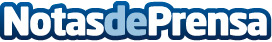 El sector cerrajero se refuerza ante el método "bumping" según Cerrajeros ZaragozaCerrajeros Zaragoza desvela las claves del método de apertura de puerta más efectivo y rápido usado por los delincuentesDatos de contacto:Cerrajeros ZaragozaAv. Cesáreo Alierta, 35, 50008 Zaragoza976 90 05 40Nota de prensa publicada en: https://www.notasdeprensa.es/el-sector-cerrajero-se-refuerza-ante-el-metodo Categorias: Bricolaje Aragón Consumo http://www.notasdeprensa.es